                             Российская  Федерация                                                 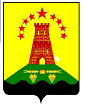 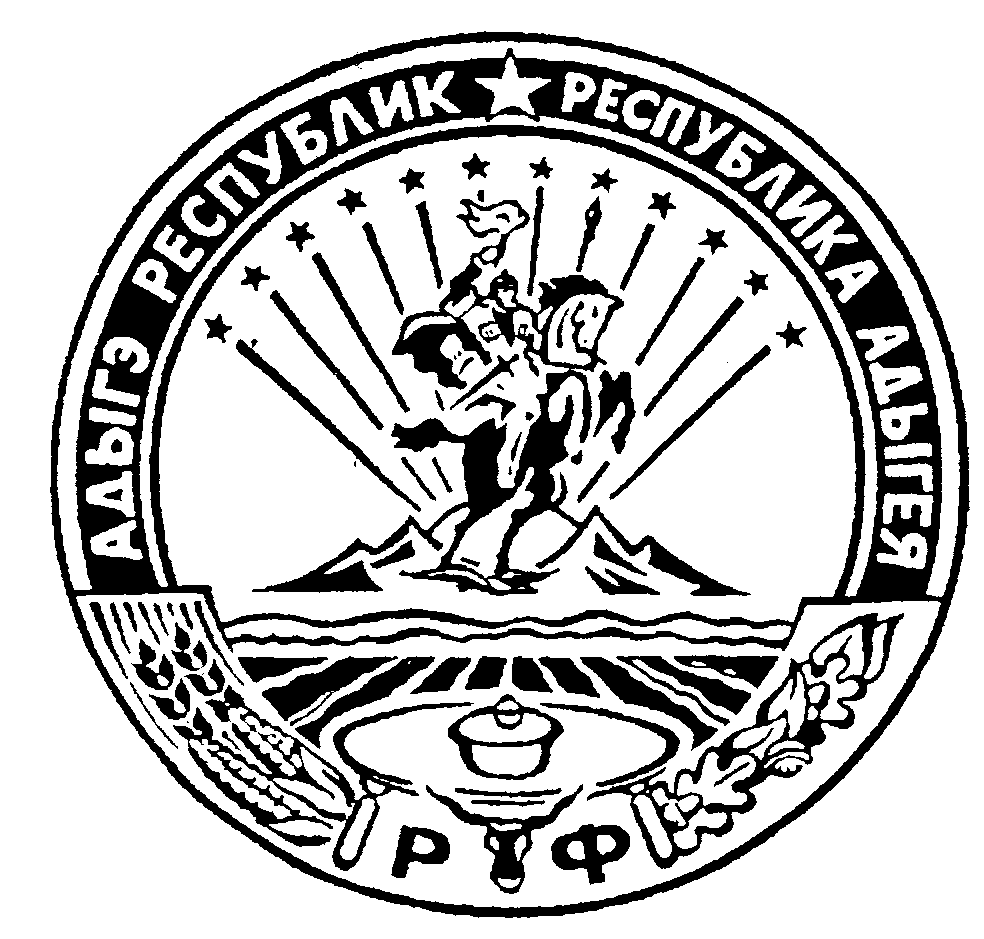                                   Республика Адыгея                                                               Администрация муниципального образования                          «Дукмасовское сельское поселение»               _____________________________________________________________________________                х.Дукмасов                                                                                                          01.09.2011г.                                                                                                                                   № 41-п    ПОСТАНОВЛЕНИЕ администрации муниципального образования«Дукмасовское сельское поселение»О  плане  проведения плановых  проверок муниципального   земельного   контроля на 2012год по муниципальному образованию «Дукмасовское сельское поселение».            В соответствии с Федеральным законом от 26 декабря . N 294-ФЗ
"О защите прав юридических лиц и индивидуальных предпринимателей при осуществлении государственного контроля (надзора) и муниципального контроля", администрация муниципального образования «Дукмасовское сельское поселение»  постановляет :1.Утвердить ежегодный план проведения плановых проверок муниципального земельного контроля на 2012 год  по муниципальному образованию «Дукмасовское сельское поселение» (Прилагается).2. Направить данное Постановление для согласования  в прокуратуру Шовгеновского района.3. Постановление подлежит обнародованию. 4. Контроль над исполнением Постановления оставляю за собой.Глава муниципального образования«Дукмасовское сельское поселение»                                         Шикенин В.П. СОГЛАСОВАН :                                                                                                                                                                                         УТВЕРЖДЕН :    Прокурор Шовгеновского                                                                                                                                      Глава муниципального образования     района советнику юстиции                                                                                                                                    «Дукмасовское сельское поселение»_____________В.В.Калюжный                                                                                                                               ___________________В.П.ШикенинЕжегодный план проведения плановых проверок муниципального земельного контроля на 2012 год                                                                                                         по муниципальному образованию «Дукмасовское сельское поселение»№Фамилии, имена, отчества физических лиц, в отношении которых осуществляется муниципальная функцияМесто жительства(ЮЛ или ИП)идентификационный номер налогопла-тельщика Государственный регистрационный номер записи о  государственной  регистрацииЦель и основание проведения плановой проверкиДата и сроки проведения плановой проверкиДолжностные лица, осуще-ствляющие конкретную плановую проверку (или - наименование структурно-го подразделения админи-страции, осуществляющего конкретную плановую проверку)1.КФХ «Дзеукожев М.К.»Шовгеновский р-н  аулПшичо,ул.Новоселов,18010800361852306010113100012Плановая документарнаяС 01.03.12г по 31.03.12г.Ответственный специалист администрации2.Дзеукожева Нурет КаплановнаШовгеновский р-н  аулПшичо,ул.Новоселов,15304010124300167Плановая документарнаяС 01.03.12г по 31.03.12гОтветственный специалист администрации3.Цеев Каплан Джантомировичг.Майкоп, ул.Пирогова,267307010507800025Плановая документарнаяС 01.04.12г по 30.04.12гОтветственный специалист администрации4.ООО «Улька-Агро»Шовгеновский р-нх.Чернышев, ул.Заречная,101050100514562Плановая документарнаяС 01.06.12г по 30.06.12гОтветственный специалист администрации5.КФХ Меретуков Айдамир МахмудовичШовгеновский р-на.Хакуринохабль,ул.Ашхамаф,32306010103100011Плановая документарнаяС 01.07.12г по 31.07.12гОтветственный специалист администрации6.ООО Шпагатная фабрика «Майкопская»г.Майкоп, ул.Промыш-ленная,801050264301020100696791Плановая документарнаяС 01.08.12г по 31.08.12гОтветственный специалист администрации7.КФХ Багов Бислан Алкасовичг.Майкоп, ул.12 Марта,33010800753465307010502400085Плановая документарнаяС 01.09.12г по 30.09.12гОтветственный специалист администрации8.Хапачев Нальбий ХудовичШовгеновский р-н аул Пшичо,ул.Молодежная6Плановая документарнаяС 01.10.12г по 30.10.12гОтветственный специалист администрации